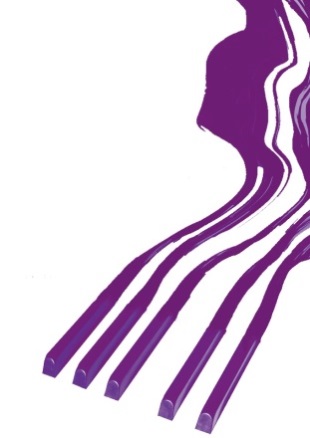 REZULTATI KLAVIR SOLO/RESULTS PIANO SOLO                       PRETKATEGORIJA/PRE-CATEGORY                                                                                                                                                                                                 Memorial „Sanja Pavlovic“-piano competition                                                                                                                                                                                                   March, 2022, Aleksinac, Serbia                                                                                                                                             Takmičar/CompetitorDatum rođenja/Date of birthIlia TchernaevOlga BorzenkoDragomir BratićIrina MintsOcena/PointsNagrada/AwardNagrada/AwardChanya Bayla Somboonvechakarn
Private professor Irina Novikova01.07.2012100100100100100I-1I-1 Tejit Boriboonpoka
Dr Pornphan Banternghansa10.07.20131001001009999.75I-2I-2 Ana Horja
Private professor Kay Zavislak07.03.201310096949696.5I-3I-3Ava Biyal
Prof. Bogomila Niagolova26.10.20129893939594.75I-4I-4Keshav Krishnan
Prof. Denise Lutgens06.09.20139394949393.5I-5Vuk Đokić
Prof. Dušan Suton17.06.20139095959192.75I-6 Saša Radenković
Prof. Dušan Suton11.01.20129394949092.75I-7Andrija Stanković
Prof. Maja Ranđelović14.06.20139292939292.25I-8Noa Cana
Prof. Elza Mehemti06.02.20128894949392.25I-9Aljoša Marinković
Prof. Maria Rosa Badias, prof. Dušan Suton10.12.20129790909091.75I-10Aleksandar Tomić
Prof. Erman Dželilović12.07.20129591908891I-11Sofija Jović
Prof. Nina Kosanić18.02.20138594948990.5I-12Magdalena Angelova
Prof. Marinela Gyoneva – Angelova16.05.20129288889490.5I-13Filip Radulović
 Prof. Dina Šuklar24.10.20128595948289II-1Konrad Mamilonne Gibson
Prof. Bozhana Karadalieva, prof. Sava Vutov13.06.20138986879088II-2Melanija Stojiljković
Prof. Sofija Stojiljković04.01.20138292938588II-3Nominkherlen Gerelt-Od
Prof. Tsatsral Odonkhuu06.11.20138089899287.5II-4Helena Živković
Prof. Dušan Suton18.10.20128690898487.25II-5Nikolina Tomović
Prof. Nikoleta Marković27.09.20128790908287.25II-6Mihajlo Mladenović
Prof. Danijel Pavlović23.01.20128194937986.75II-7Dunja Elez
Prof. Dejana Banković18.09.20128390908386.5II-8 Jasmin Eugen Tairovci
Prof. Nikola Ćirović23.01.20128490908086II-9Vladimir Milovančev
Prof. Milica Aleksić29.06.20128290908286II-10Vojin Lazović
Prof. Jovana Petrović20.10.20128390907885.25II-11Nikolina Stojanović
Prof. Sanja Stanković22.12.20128090907984.75II-12Jora Grapci
Prof. Elza Mehemti20.02.20128384829084.75II-13Katarina Vučković
Prof. Danijel Pavlović05.10.20127490908183.75II-14Anka Radivojević
Prof. Vera Radisavljević01.08.20127984858583.25II-15Júlia Petra Kálmán
Prof. Jácinta Farkas22.02.20127986868283.25II-16Hana Golubović
Prof. Dejana Banković28.04.20128086887883II-17Tamara Boroš
Prof. Jelena Nikolić Varga16.10.20127688887882.5II-18Lena Biorac
Prof. Danijel Pavlović27.06.20127583848180.75II-19Marta Jovanović
Prof. Teodora Stefanović19.03.20128380807980.5II-20Amin-Erdene Zoljargal
Prof. Tsatsral Odonkhuu24.07.20137880808179.75III-1Anna Szalkai
Prof. Jácinta Farkas28.06.20127580828079.25III-2Dulguuntamir Erdenebat
Prof. Tsatsral Odonkhuu20.09.20138180807579III-3Džana Dizdarević
Prof. Belkisa Vehabović01.07.20127681847579III-4Jargalbayar Tsedendash
Prof. Tsatsral Odonkhuu28.07.20137780827578.5III-5Tsengel Mendbayar
Prof. Erdenechimeg Uranbileg14.03.20137581827077III-6Tengerleg Gan-Оchir
Prof. Tsatsral Odonkhuu03.11.20127482827077III-7Khusel-Erdene Delgersaikhan
Prof. Erdenechimeg Uranbileg11.11.20127380807075.75III-8